Jean-Marie Mayeur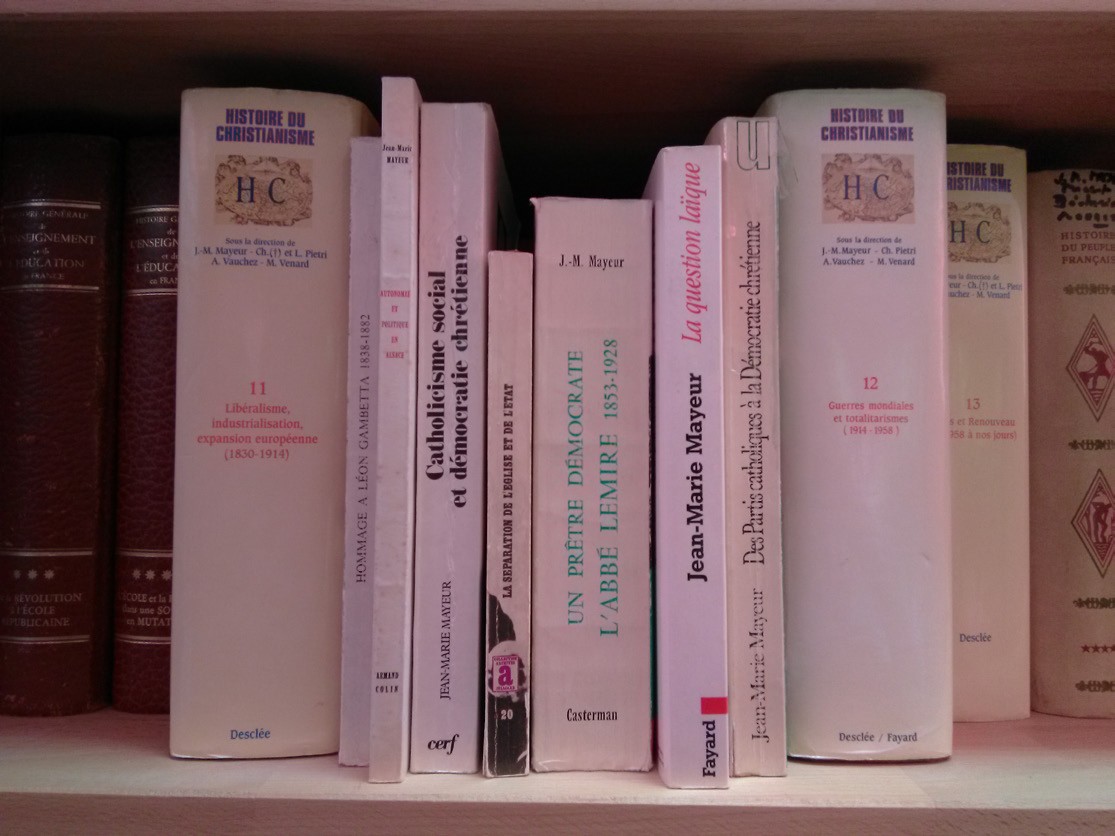 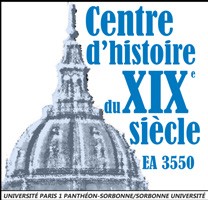 etl'histoire religieuse contemporaineVendredi 28 septembre 20189 h 30-18 hMaison de la Recherche Sorbonne Université28, rue Serpente (Paris 75006, métro Saint-Michel ou Odéon) salle D 035 (rez-de-chaussée)Comité scientifique :André Encrevé, professeur émérite à l'Université Paris-Est Créteil Étienne Fouilloux, professeur émérite à l'Université Lumière – Lyon 2Claude Langlois, directeur d'études émérite à l'École pratique des hautes études (Ve section) Jacques Prévotat, professeur émérite à l'Université Charles de Gaulle – Lille 3Organisation :Centre d’histoire du XIXe siècle (Université Paris 1 Panthéon-Sorbonne et Sorbonne Université) Inscription obligatoire auprès de Sophie Lhermitte-Blondy Sophie.Lhermitte@univ-paris1.fr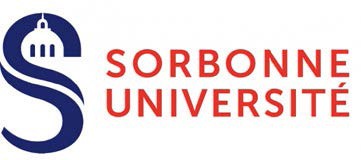 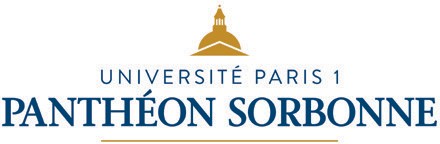 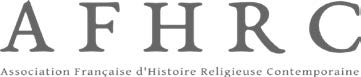 Matin9h30 : Introduction au nom des quatre invitantsEtienne Fouilloux, professeur émérite à l’Université Lumière – Lyon 210h : L'histoire religieuse contemporaine selon Jean-Marie MayeurJacques-Olivier Boudon, professeur à Sorbonne Université10h30 : La thèse sur l'abbé LemireGuillaume Cuchet, professeur à l'Université Paris-Est Créteil 11h : Questions suivies d’une pause11h30 : De l'Alsace à l'Histoire du christianismeAndré Vauchez, membre de l'Institut12h : Jean-Marie Mayeur et l’histoire religieuse des mondes germaniquesCatherine Maurer, professeur à l’Université de Strasbourg 12h30 : DéjeunerAprès-midi14h :Jean-Marie Mayeur et l'organisation de la recherche en histoire religieusePaul Airiau, maître de conférences à Sciences Po Paris14h30 : Jean-Marie Mayeur et l'histoire de la laïcité Jacqueline Lalouette, professeur émérite à l'Université Charles de Gaulle - Lille 315h : Questions et pause15h30 : Jean-Marie Mayeur, la Papauté et l’ItaliePhilippe Boutry, professeur à l’Université Paris1 - Panthéon- Sorbonne et directeur d’études à l’École des hautes études en sciences sociales16h: La bibliothèque et les archives de Jean-Marie MayeurCatherine Mayeur-Jaouen, professeur à Sorbonne Université 16h30 : Questions et conclusions par Claude Langlois 17h : Pot finalJean-Marie Mayeur par lui-même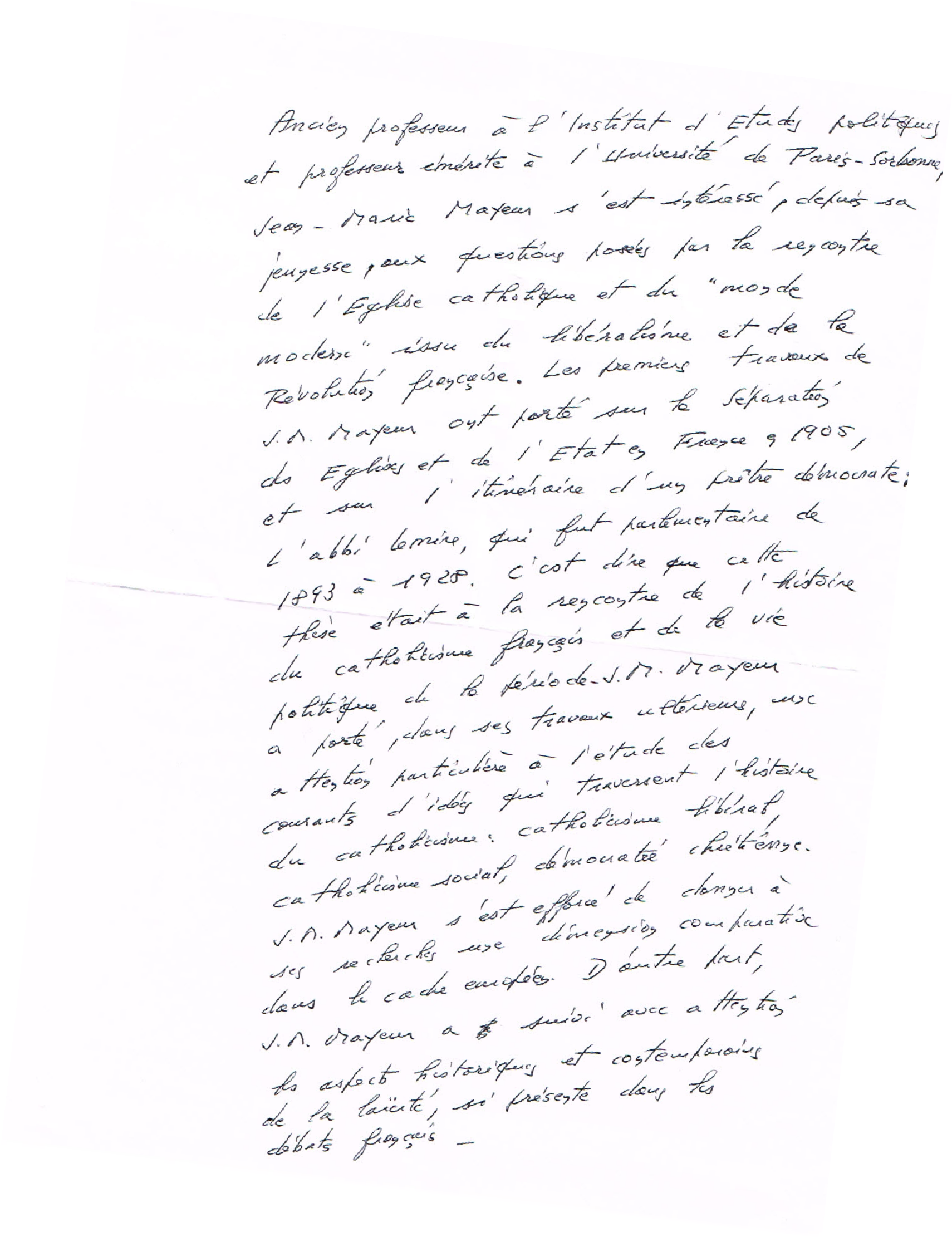 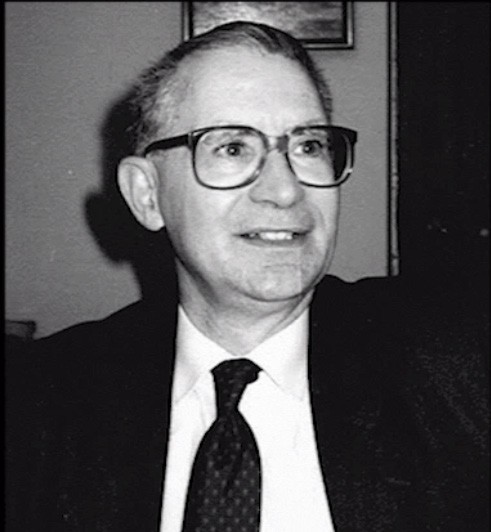 